Лекція №7. Розвиток країн Центрально – Східної Європи. Польща і Чехословаччина в міжвоєнний період.1. Відновлення польської державності. Становлення Другої Речі Посполитої.2. Переворот 1926 р. Юзеф Пілсудський.3. Чехословацька республіка. Томаш Масарик. Медіаджерела:https://www.youtube.com/watch?v=q_4k4knhGpg – Утворення Другої Речі Посполитоїhttps://www.youtube.com/watch?v=O8mK84-9ok4 – Ю. Пілсудськийhttps://www.youtube.com/watch?v=6gXaiRcxQes - Ю. Пілсудськийhttps://www.youtube.com/watch?v=yG9-bUlkT6Qhttps://www.youtube.com/watch?v=8Gqst6H3WQc                Спогади сучасників Ю. Пілсудськогоhttps://www.youtube.com/watch?v=2LgDIv0Smxw	                      з Тернопільщиниhttps://www.youtube.com/watch?v=X0LRprU3qyYПерсонали:ПІЛСУДСЬКИЙ Юзеф (1867 - 1935) - "начальник Польської держави" у 1918 - 1922 роки, у 1926 - 1928 роки - військовий міністр і головний інспектор армії, фактично - диктатор, прем'єр-міністр з 1930 року. Член Польської соціалістичної партії з 1892 рокуМАСАРИК Томаш (1850 - 1937) - президент ЧСР у 1918 - 1935 роки. Отримав освіту у Віденському і Лейпцизькому університетах, доктор філософії. Засновник і ідеолог Чеської народної (пізніше - прогресивної) партіїБЕНЕШ Едуард (1894 - 1948) - президент ЧСР у 1935 - 1938, 1940 - 1948 роки (з 1940 по 1946 рр. - президент в еміграції). У 1918 - 1935 рр. - міністр закордонних справКордони Другої Речі Посполитої визначено в 1922, у результаті поділів Німецької, Австро-Угорської й Російської імперії, а також воєн із Західноукраїнською Народною Республікою та Радянською Росією. Польща межувала з Чехословацькою республікою, Німецькою державою, Латвією, Литвою, Королівством Румунія й СРСР. На півночі мала вихід до Балтійського моря.Площа республіки становила близько 388 600 км². Це була шоста за величиною країна в тогочасній Європі. Тогочасні кордони не задовольняли польський уряд, що прагнув відновлення першої Речі Посполитої Двох Народів, тому держава була агресивно налаштована стосовно країн Балтії й західних республік СРСР.За переписом 1921 року, в Польщі мешкало 27,2 мільйонів осіб. 1939 року, перед спалахом Другої світової війни, населення становило 35,1 млн осіб. Третина з них не була етнічними поляками — 17 % українців і білорусів, 10 % євреїв, 5 % німців, і 1 % відсоток литовців, росіян і чехів. Попри це, республіканський уряд вів курс на створення мононаціональної польської держави, нехтуючи правами національних меншин (один з прикладів — пацифікація).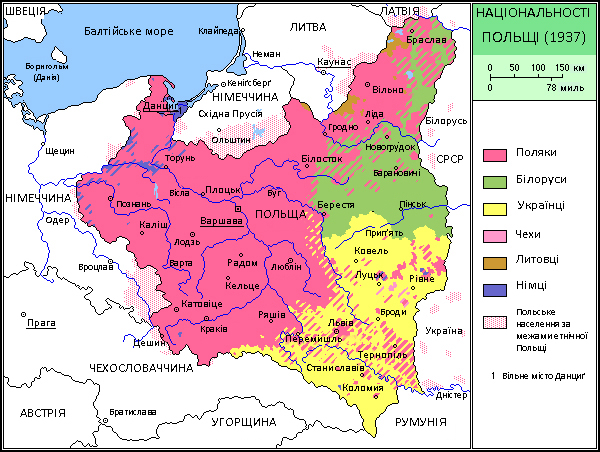 У період між двома світовими війнами Друга Річ Посполита була відносно стабільним економічним регіоном Європи. Її найбільшими соціально-політичними та освітніми центрами були міста Варшава, Краків, Познань, Вільно й Львів.12 травня 1926 року за допомогою військових Ю. Пілсудський здійснив державний переворот, домігся відставки президента Войцеховського і прем'єра уряду В. Вітоса. 31 травня Національні збори (сейм і сенат) обрали Пілсудського президентом, але він відмовився від цієї посади (згодом президентом став І. Мосціцький).Пілсудський встановив режим «санації», внаслідок чого розпочалося політична і господарська стабілізація, уніфікація органів влади.Попри те, що польський уряд надавав фінансову підтримку екзильному уряду УНР, а деякі політики з найближчого оточення прем'єра були знайомі з українською проблематикою, Пілсудський нічого не зробив для припинення антиукраїнської політики місцевої адміністрації у Західній Україні. У вересні-жовтні 1930 за розпорядженням уряду Пілсудського на окупованих Польщею українських землях силами армії і поліції було здійснено репресивні акції щодо українського населення, розраховані на придушення українського національно-визвольного руху.За Пілсудського у травні 1935 року була прийнята нова конституція Польщі.3. УТВОРЕННЯ ЧЕХОСЛОВАЧЧИНИ. Т. МАСАРИК. Чеський національний рух був одним із найпотужніших в Австро-Угорщині. Початок Першої світової війни його лідери сприйняли як реальний шанс для виборювання національної свободи. Свої сподівання вони переважно покладали на перемогу країн Антанти. Чеські й словацькі солдати були найменш боєздатною частиною австро-угорської армії. Вони не бажали воювати за інтереси імперії, яка їх поневолювала. Натомість створені на території Франції, Італії та Росії підрозділи чеської армії (легіонери) показали себе з позитивного боку. У 1918 р. чеському корпусу довелося відіграти консолідуючу роль для сил, які зі зброєю в руках виступили проти влади більшовиків у Росії. В умовах розпаду Австро-Угорської монархії збори чеських депутатів австрійського парламенту й земських сеймів ухвалили декларацію (30 травня 1917 р.). Посилаючись на принцип національного самовизначення, вони зажадали утворення суверенної, демократичної та соціально справедливої держави «в межах історичних чеських земель і своєї словацької парості». Влітку 1918 р. спочатку Франція, а потім Велика Британія та США визнали Чехословацький національний комітет у Парижі, який очолював Томаш Масарик, «першоосновою майбутнього чехословацького уряду». Тобто уряд держави був визнаний ще до того, як держава була проголошена і створена. Зв’язок із цим комітетом установив Національний комітет у Празі, який об’єднав усі чеські політичні партії. Під керівництвом празького Національного комітету діяла сформована у вересні Соціалістична рада, у якій об’єдналися соціал-демократи й Чеська соціалістична партія. Наприкінці вересня Національний комітет було створено і в Словаччині. Отже, з’явилися структури, які у сприятливий момент проголосили б утворення Чехословацької республіки. Восени 1918 р. правлячі кола Австро-Угорщини, передчуваючи свою поразку, почали вивозити із чеських земель продовольство, промислове обладнання, транспортні засоби. Це пограбування зачіпало інтереси всього населення. Національний комітет доручив Соціалістичній раді провести одноденний страйк протесту. Його учасники вступали в сутички з військами та поліцією, проголошували гасло «Хай живе Чехословацька республіка!». Проте Соціалістична рада не взяла на себе ініціативу щодо створення чехословацької держави, вважаючи це справою Національного комітету. Лише 28 жовтня 1918  р., коли стало очевидним, що монархія Габсбургів припиняє існування, Національний комітет проголосив створення Чехословацької республіки. 30 жовтня Словацька національна рада заявила про відокремлення Словаччини від Угорщини й визнала право словацького народу вирішувати свою долю на основі повної незалежності. Водночас вона проголосила словацьку націю частиною єдиної чехословацької нації в культурному та мовному відношенні. Проголошена в червні 1919 р. Словацька Радянська Республіка (СРР) була ліквідована. Перший уряд республіки сформувався на основі «всенародної коаліції» чеських і словацьких правих і націоналістичних партій та соціал-демократів. Він обіцяв провести «соціалізацію» промисловості, запровадити 8-годинний робочий день, визнати право на страйки. В умовах піднесення селянського руху Національні збори прийняли закон про аграрну реформу, що встановив максимум земельного володіння у 250 га або 150 га ріллі залежно від регіону. 20 лютого 1920 р. Національні збори прийняли конституцію, що закріпила утворення ЧСР як демократичної республіки. У її основу було покладено принцип захисту приватної власності. Усі громадяни отримали рівні права. Вищим законодавчим органом ставали двопалатні Національні збори, вибори до яких здійснювалися на основі загального виборчого права. Національні збори обирали президента терміном на сім років. Він мав широкі повноваження. Першим президентом було обрано Т. Масарика. Виходячи з тези про єдину чехословацьку націю, конституція відкидала самобутність словацького народу. Рівноправність націй трактували лише як мовно-культурну. Отже‚ Чехословаччина стала унітарною державою, що в подальшому й спричинило розгортання сепаратистських рухів. Так, із 13,5-мільйонного населення чехи складали 7 млн, німці — 3 млн, словаки — 2 млн, угорці — 750 тис., поляки — 100 тис., українці (русини) — 450 тис. осіб. У квітні 1920 р. в Чехословаччині відбулися перші парламентські вибори, на яких перемогли соціал-демократи й соціа лісти.ЧСР у 1920—1930-ті рр. Чехословаччина успадкувала 4/5 промислового потенціалу імперії Габсбургів і в 1920—1930-х рр. перетворилася на високорозвинену європейську державу. Вона посіла місце в десятці найбільш промислово розвинених країн світу. Економічну й політичну стабільність країни забезпечував значний прошарок середнього класу: 13 % працездатного населення було охоплено підприємницькою діяльністю. Швидкими темпами тут розвивалися провідні галузі виробництва, особливо важкої промисловості. Проте слід зауважити, що промисловість ЧСР ніколи не працювала на повну потужність через вузькість внутрішнього ринку й залежність від експорту. У важкій промисловості провідним було акціонерне товариство «Шкода», що випускало машини, літаки, верстати, обладнання, зброю тощо. Взуттєвий концерн Томаша Баті забезпечував до 80% виробництва взуття в країні. Значна його частка експортувалася. Філіали концерну були розташовані майже на всіх континентах. Швидкі темпи розвитку економіки приваблювали іноземний капітал, частка якого становила 20% усіх інвестицій в економіку. Проте словацькі й закарпатські землі були розвинені набагато гірше, ніж чеські та моравські. У них переважав аграрний сектор економіки. Життєвий рівень там був значно нижчим, що породжувало невдоволення та соціальну напруженість. У політичному розвитку Чехословаччина була найдемократичнішою державою Європи. Тут діяло близько 20 основних партій. Найбільшою підтримкою користувалися центристські й лівоцентристські партії, які утворювали урядові коаліції. Стабілізуючу роль у політичному житті відігравали неформальні зустрічі президента країни Т. Масарика з лідерами провідних партій, під час яких усувалися найсерйозніші розбіжності. У 1930-ті рр. впливовою політичною силою в країні стали національні партії (німецькі, словацькі, угорські, українські), які виступали за розбудову федеративної держави в унітарній ЧСР. На міжнародній арені Чехословаччина орієнтувалася на Францію, а в 1920—1921 рр. разом із Румунією та Королівством сербів, хорватів і словенців створила Малу Антанту. Незмінним керівником зовнішньої політики ЧСР у 1918—1935 рр. був Едуард Бенеш, якого після відставки Т. Масарика обрали президентом. Економічна криза 1930-х рр. завдала серйозного удару по ЧСР. Вузькість внутрішнього ринку, велика залежність від експорту призвели до значного й тривалого спаду виробництва. Найбільше падіння виробництва припало на 1933 р. — 44 % порівняно з 1929 р. Безробітних налічувалося близько 1 млн осіб. Щоб вийти з кризи, уряд отримав надзвичайні повноваження. Під державний контроль було поставлено діяльність 25 концернів, до яких входило 75% підприємств. Було встановлено державну монополію на торгівлю хлібом. Зрештою становище поступово стабілізувалося, і з 1936 р. почалося зростання виробництва.ЛІКВІДАЦІЯ ЧЕХОСЛОВАЧЧИНИ. У березні 1938 р. А. Гітлер заявив, що не бажає миритися із гнобленням німецького народу в Чехословаччині, і розгорнув гібридну війну проти неї. На території Судетської області влаштовували провокації, які мали довести світовій громадськості, наскільки пригнобленим є становище німців у ЧСР, а також їхні прагнення приєднатися до Німеччини. Велика Британія спочатку заявила, що відмовляється надати гарантії Чехословаччині, та закликала її лідерів піти на поступки Німеччині. Така позиція Англії спонукала А. Гітлера до рішучих дій. У травні 1938 р. Німеччина почала зосереджувати війська на кордонах Чехословаччини. Уряд країни оголосив часткову мобілізацію. А. Гітлер змушений був відступити. Проте конфлікт не було ліквідовано. Для розв’язання кризи прем’єр-міністр Великої Британії Н. Чемберлен двічі зустрічався з А. Гітлером. Вони домовилися, що справу буде вирішено на міжнародній конференції. 29—30 вересня 1938  р. в Мюнхені відбулася зустріч керівників урядів Англії, Франції, Німеччини та Італії. Представників Чехословаччини на цю зустріч не запросили. Фактично було прийнято вимоги Німеччини, подані Чехословаччині у вигляді ультиматуму. Головною з них була передача Німеччині території Судетської області, де, за словами А. Гітлера, катують німців і їх треба захистити. Чехословаччина, залишившись сам-на-сам із Німеччиною, змушена була поступитися тиску. Виконання договору між СРСР і Чехословаччиною, укладеного в 1935 р., залежало від дій Франції. Остання, підписавши Мюнхенську угоду, фактично зрадила Чехословаччину. Додатковий протокол до радянськочехословацького договору передбачав, що допомога у випадку агресії надаватиметься лише за умови, що Франція підтримає жертву нападу. У жовтні 1938  р. німецькі війська окупували Судетську область. ЧСР змушена була віддати Польщі Тешинську Силезію. У листопаді 1938 р. за рішенням І Віденського арбітражу Угорщині було передано частину Словаччини та Карпатської України. Чехословаччина втратила 1/3 своєї території з населенням 5 млн осіб, а також прикордонні укріплення і 40% промисловості. ЧСР було перетворено на Чехо-Словацьку федеративну республіку (ЧСФР). Вона опинилась у залежності від Німеччини. 14 березня 1939  р. Словаччина стала незалежною. Уряд очолив Йозеф Тісо. 15 березня 1939  р. було проголошено незалежність Карпатської України на чолі з Августином Волошиним, але вона відразу зазнала агресії з боку Угорщини. Того самого дня президент ЧСР Еміль Гаха підписав акт про ліквідацію республіки, і на територію країни вступили німецькі війська. Чехію та Моравію було оголошено протекторатом Німеччини.